WYKAZ PUNKTÓW NIEODPŁATNEGO PORADNICTWA OBYWATELSKIEGO I MEDIACJI ZLOKALIZOWANYCH NA OBSZARZE POWIATU WOŁOMIŃSKIEGOKontakt telefoniczny wyłącznie w godzinach pracy punktów nieodpłatnej pomocy prawnejZAPISY DO PUNKTÓW POD NUMEREM TELEFONU  735 736 797 w poniedziałki: 12.00 – 17.00, środy: 11.00 – 15.00, piątki: 8.00 – 12.00LOKALIZACJAHARMONOGRAM PRZYJĘĆTELEFONŚWIADCZĄCY NIEODPŁATNE PORADNICTWO OBYWATELSKIEGMINA DĄBRÓWKA Dąbrówka, ul. Kościuszki 12budynek przy budynku Urzędu Gminy, parter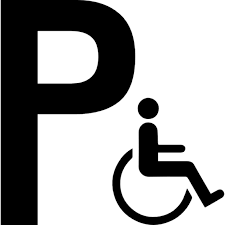 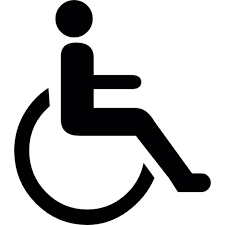 poniedziałek 10.00 – 14.00środa 15.00 – 19.00 29 642 82 65punkt powierzony do prowadzeniaFundacji Rozwoju Świadomości Obywatelskiej Experto Pro Bono, z siedzibą: 22-400 Zamość, ul. Legionów 10telefon: 696 481 090e-mail: biuro@fundacjepb.pl http://www.fundacjaepb.pl/ poradnictwo świadczone przez doradcę obywatelskiegoGMINA JADÓWJadów, pl. Dreszera 17Biblioteka Publiczna Gminy Jadów, I piętroponiedziałek 9.00 – 13.00wtorek 9.00 – 13.00środa 9.00 – 13.00czwartek 11.00 – 15.00piątek 11.00 – 15.00 535 115 570punkt powierzony do prowadzeniaFundacji Experto Pro Bonoz Zamościaporadnictwo świadczone przez doradcę obywatelskiegoGMINA KLEMBÓWKlembów, ul. Żymirskiego 1aparterponiedziałek 12.15 – 16.15czwartek 16.00 – 20.00piątek 7.45 – 11.4529 753 88 41punkt powierzony do prowadzeniaFundacji Experto Pro Bonoz Zamościaporadnictwo świadczone przez doradcę obywatelskiegoGMINA POŚWIĘTNEPoświętne, ul. Krótka 1Urząd Gminyparter, pokój nr 6wtorek 12.30 – 16.30środa 16.45 – 20.4525 752 03 90 (80) wew. 20punkt powierzony do prowadzeniaFundacji Experto Pro Bonoz Zamościaporadnictwo świadczone przez doradcę obywatelskiegoGMINA ZĄBKIZąbki, ul. Kościelna 2Szkoła Podstawowa Nr 3parter, sala lekcyjna nr 07wtorek 17.00 – 21.00czwartek 17.00 – 21.00piątek 16.00 – 20.0022 487 52 08punkt powierzony do prowadzeniaFundacji Experto Pro Bonoz Zamościaporadnictwo świadczone przez doradcę obywatelskiego